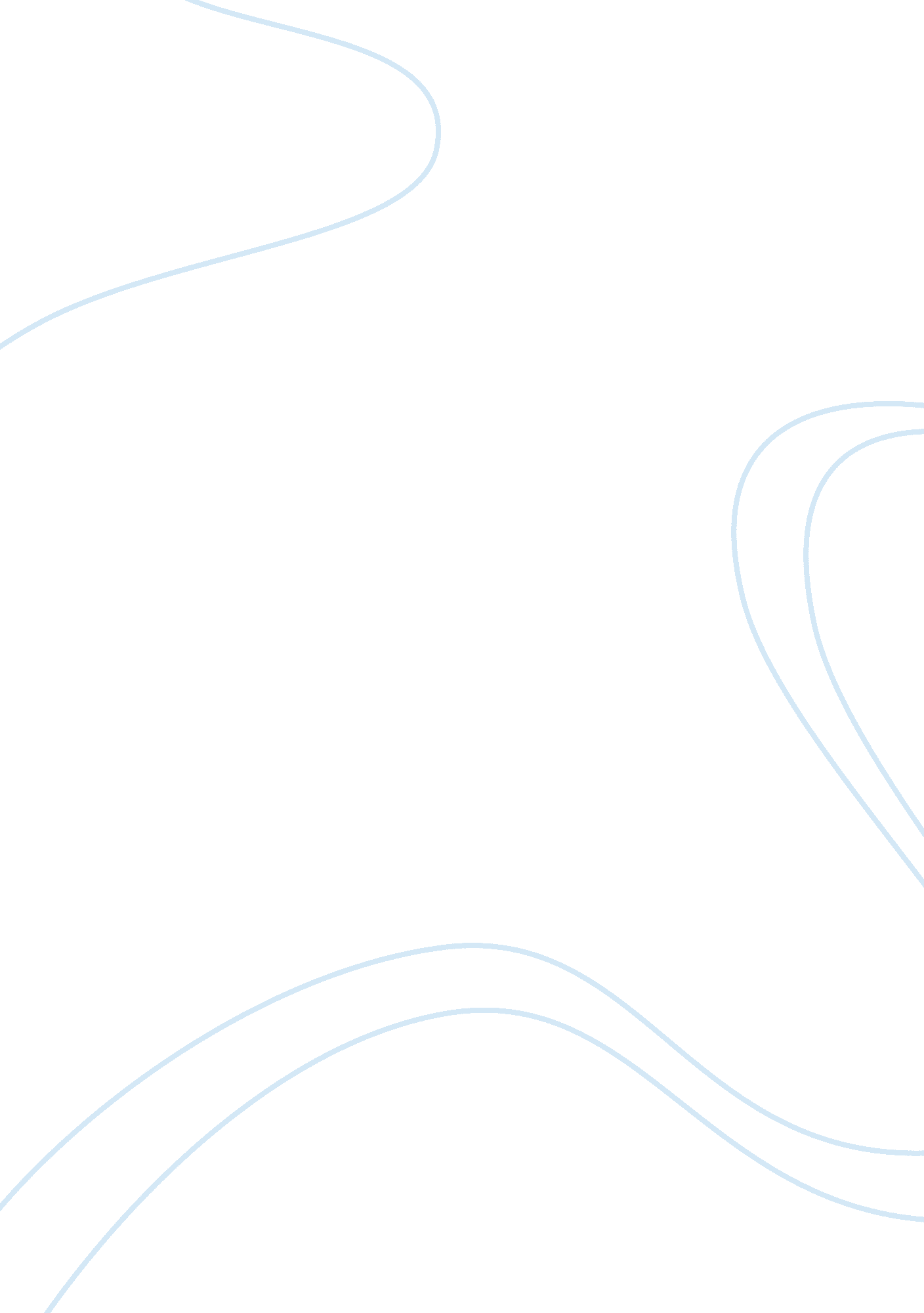 The stranger in the photo is me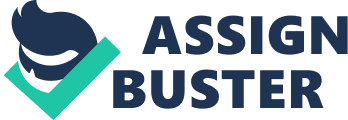 “ Say cheese,” says my mom and click, this moment is saved forever. And now taking a photo allows a moment in time to be kept in remembrance. Photos are objects that are cherished; they hold memories, both good and bad. Photos allow us to remember the lessons and experiences that make us who we are today. Looking through my photos in attempt to age one of them, I chose this one specifically because this was the only picture that truly represented what I was truly about and the others didn’t represent who I was as a person. For example, there was a photo of myself that I had taken a while ago, with a serious face. For anyone that has known me, they know that I am a very happy and joyful person. If I was to age this particular picture it would present me as an older serious women, and that is not how I would want to see myself in future. If you were to expand this picture, you would find that my brother; Thomas and my sister; Kassidy, and you should notice that we are all smiling. This picture was taken my ninth grade year, and Kassidy was becoming of the age where she could understand the type of relationship we have. Also, you see how our arms are wrapped around each other, showing the love and the bond we will always have. At this time in my life I was content with what was occurring around me. I was becoming acclimated with high school and the new responsibilities high school was brought upon me. Back then, I was young and impressionable but now I have gained maturity and wisdom. I have learned so much in the past few years and I have experienced so many things. Valuable lessons such as responsibility, time management, friendship, and organization have been instilled in my everyday routine to have a smoother ride through high school. Who knew that I could gain and loose so many friends so fast; but it was all for my benefit. So far, all 17 years of my life has been pretty good. I was taught many life lessons from my parents and family members that couldn’t be taught/learned in high school. Sometimes things may have not gone as planned but those are the rewards we get in life. 